Joghurt-Eis am StielDer Sommer alleine ist bereits die beste Ausrede, um den ganzen Tag Eiscreme zu schlecken. Und bei den glühend heißen Temperaturen die teils morgens schon herrschen, wäre ein Eiscreme-Frühstück durchaus eine legitime Option. Hier kommt unser Rezept für Joghurt-Eis am Stiel ins Spiel. So startest du mit cremigem Joghurt, süßem Honig und knusprigem Müsli eiskalt erfrischt und ohne Schuldgefühle in den Tag. Da kannst du dann ruhig auch zweimal zugreifen.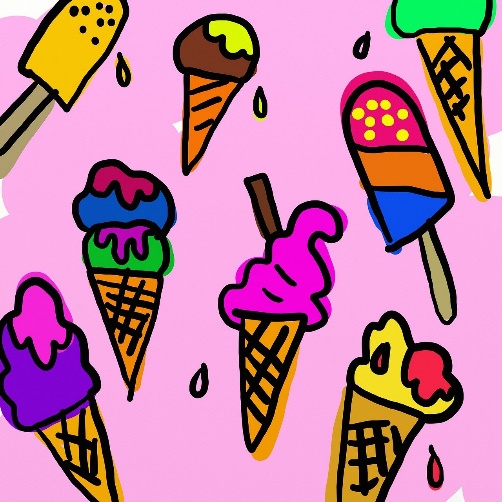 Zutaten für 6 Portionen51 g Beerenmüsli2⅜ EL Honig420 g griechischer JoghurtZubereitungAlles miteinander vermengen und in entsprechende Förmchen füllen. Stiel nicht vergessen und ab in die Kühltruhe! Kann man prima vorbereiten und gleich eine größere Menge zubereiten.